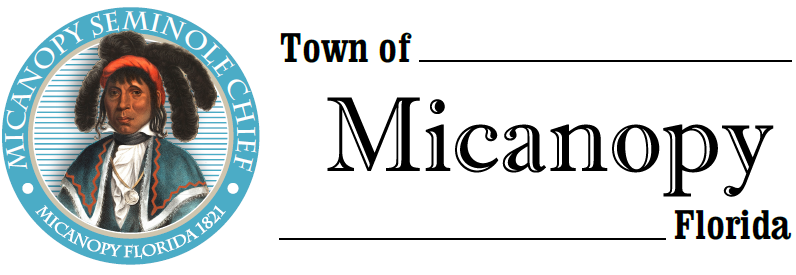 	                      Town Commission • Regularly Scheduled Meeting                             Tuesday • September 10, 2019 • 7:30 PM               ___________________________________________________________________________________________________________                                                                 A G E N D ACall to Order  2. Invocation & Pledge of Allegiance to Flag  3. Roll Call  4. Consent Agenda	A)	Agenda Approval	B)	Minutes of Regular Meeting of August 13, 2019 and Special Meeting of August 26, 2019      	C)	Review & Acceptance of Financial Transactions & Reports  5. Guests	A)	Carolyn Wallace, Alachua County Library District, Micanopy Branch  6.	Citizen’s Forum (public comments limited to 5 minutes per speaker, please)  7. Citizen Board and Committee Reports	A)	Planning & Historic Preservation Board	B)	Tree Committee  8. Town Attorney Report  9. Town Administrator Report	A)	Final 2019-2020 Millage/Budget Public Hearing Monday, September 23, 2019 @ 6:00pm	B)	Savings Account Investment Options	  10. New Business		A)	Duke Energy Battery Storage		B)	Gainesville Rugby Club Request for Additional Field Use		C)	Derelict Structures			D)	US Constitution Week September 17-23, 2019 Proclamation  11. Unfinished Business		A)	Ballpark Improvement Project	B)	Fire House Renovation	C)	Resolution 2019-12 Fee Schedule 	D)	RFP – Ballpark Playground Equipment	E)	RFP – Ballpark Roofs  12. Town Commissioner Reports•	Commissioner (Seat 2) Tim Parker•	Commissioner (Seat 3) Ed Burnett•	Commissioner (Seat 4) Troy Blakely•	Commissioner (Seat 5) Mike Roberts  13. Mayor Joe Aufmuth Report  14. AdjournPLEASE NOTE: PURSUANT TO SECTION 286.015, FLORIDA STATUTES, IF A PERSON DECIDES TO APPEAL ANY DECISION MADE BY THE COMMISSION WITH RESPECT TO ANY MATTER CONSIDERED DURING THIS MEETING, HE OR SHE WILL NEED TO ENSURE THAT A VERBATIM RECORD OF THE PROCEEDINGS IS MADE, WHICH RECORD INCLUDES THE TESTIMONY AND EVIDENCE UPON WHICH THE APPEAL IS TO BE BASED. IN ACCORDANCE WITH THE AMERICAN WITH DISABILITIES ACT, A PERSON WITH DISABILITIES NEEDING ANY SPECIAL ACCOMODATIONS TO PARTICIPATE IN TOWN MEETINGS SHOULD CONTACT THE TOWN ADMINISTRATOR, 706 NE CHOLOKKA BLVD., MICANOPY, FLORIDA 32667-0137, TELEPHONE (352) 466-3121.